PONEDELJEK, 18.5.2020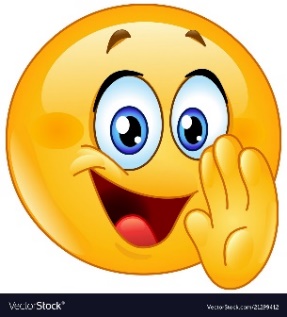 MATEMATIKAReši naloge v delovnem zvezku Radovednih 5, 3. del, str. 87 (9.-11. naloga).V delovnem zvezku Znam za več na strani 64 reši 1. nalogo (samo 1. krog). SLOVENSKI JEZIKReši naloge v delovnem zvezku Radovednih 5, 2. del, str. 86 in 87.V zvezek za jezik napiši naslov Kako pišemo zahvalo? Spodaj prepiši besedilo iz rumenega okvirčka na strani 87.ŠPORTNavodila so na spletni strani.TUJ JEZIK – ANGLEŠČINANavodila so na spletni strani.NARAVOSLOVJE IN TEHNIKAPreberi snov v učbeniku na straneh 77 in 78 (Nekatere snovi imajo magnetne lastnosti).Na povezavi si lahko ogledaš tudi dva posnetka:https://www.radovednih-pet.si/vsebine/rp4-nit-sdz-osn/V zvezek napiši naslov Nekatere snovi imajo magnetne lastnosti. Prepiši spodnje besedilo.Magneti privlačijo:- železo- jeklo- druge magnete.Magneti imajo severni in južni pol. Nasprotna pola se privlačita, enaka pa odbijata. Tudi Zemlja deluje kot velik magnet.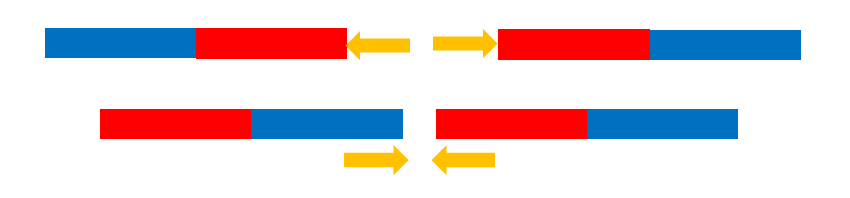 Uporaba magnetov:- industrija,- ločevanje odpadkov na smetiščih,- elektronske naprave (npr. zvočniki, mikrofoni, televizija,…),- kompas.